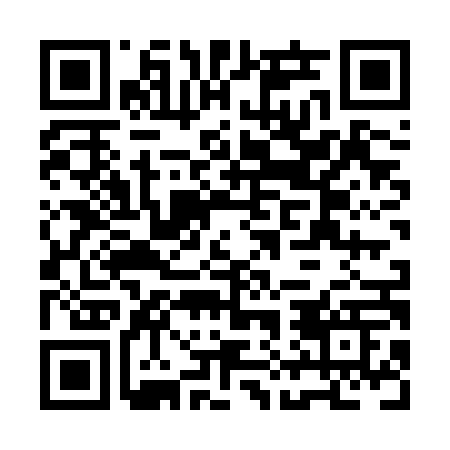 Ramadan times for Goobies Siding, Newfoundland and Labrador, CanadaMon 11 Mar 2024 - Wed 10 Apr 2024High Latitude Method: Angle Based RulePrayer Calculation Method: Islamic Society of North AmericaAsar Calculation Method: HanafiPrayer times provided by https://www.salahtimes.comDateDayFajrSuhurSunriseDhuhrAsrIftarMaghribIsha11Mon6:016:017:261:165:147:067:068:3112Tue5:595:597:241:155:167:087:088:3313Wed5:575:577:221:155:177:097:098:3414Thu5:555:557:201:155:187:117:118:3615Fri5:535:537:181:155:197:127:128:3716Sat5:515:517:161:145:207:147:148:3917Sun5:485:487:141:145:227:157:158:4118Mon5:465:467:121:145:237:167:168:4219Tue5:445:447:101:135:247:187:188:4420Wed5:425:427:081:135:257:197:198:4521Thu5:405:407:061:135:267:217:218:4722Fri5:375:377:041:135:277:227:228:4923Sat5:355:357:021:125:287:247:248:5024Sun5:335:337:001:125:307:257:258:5225Mon5:315:316:581:125:317:277:278:5426Tue5:285:286:551:115:327:287:288:5527Wed5:265:266:531:115:337:307:308:5728Thu5:245:246:511:115:347:317:318:5929Fri5:225:226:491:105:357:327:329:0030Sat5:195:196:471:105:367:347:349:0231Sun5:175:176:451:105:377:357:359:041Mon5:155:156:431:105:387:377:379:052Tue5:125:126:411:095:397:387:389:073Wed5:105:106:391:095:407:407:409:094Thu5:085:086:371:095:417:417:419:115Fri5:055:056:351:085:427:427:429:126Sat5:035:036:331:085:437:447:449:147Sun5:015:016:311:085:447:457:459:168Mon4:584:586:291:085:457:477:479:189Tue4:564:566:271:075:467:487:489:2010Wed4:544:546:251:075:477:507:509:21